Государственное бюджетное общеобразовательное учреждение Самарской области «Школа-интернат № 117 им. Т.С.Зыковой для обучающихся с ограниченными возможностями здоровья городского округа Самара»Методическая разработка урока развития речиТема «Составление рассказа по картине»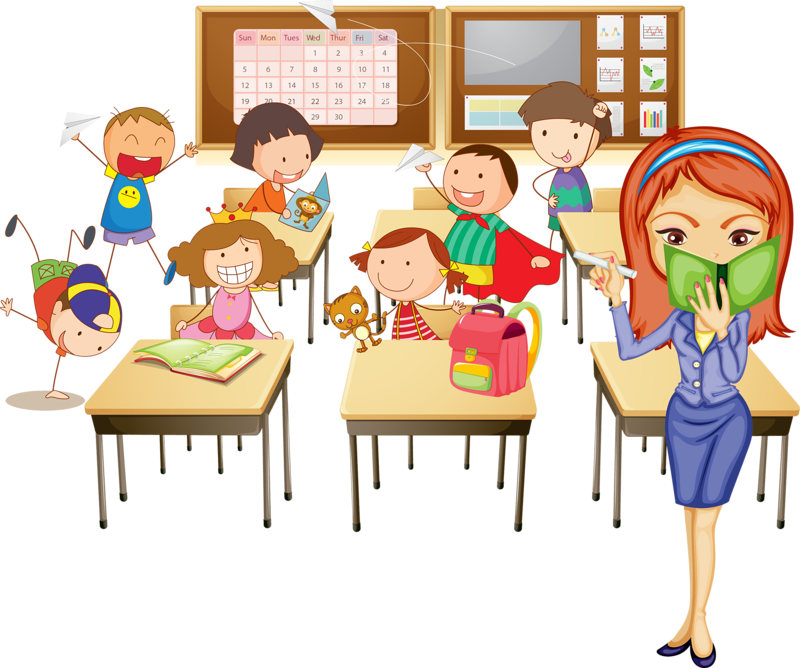 Подготовила: Федоренко И.В.учитель начальных классов ГБОУ школы-интерната №117им. Т.С. Зыковой  г.о. СамараПаспорт урокаПЛАН:Вступительная часть:приветствие, организационный момент;объявление темы занятия.Основная часть:работа по картине;составление и написание рассказа (работа с разрезным текстом);Заключительная часть:подведение итогов работы;прощание.Оборудование:Иллюстрация Г. Огородникова из книги Н.Носова «Тук-тук-тук» (М., 1988, С.53);таблички с речевым материалом;экран;магнитная доска, магниты. Пояснения:Речевой материал, предъявляемый на табличках, выделен курсивом.Речевой материал, предъявляемый на слуховой основе, взят в квадратные скобки.Слова, на которые падает логическое (фразовое) ударение подчеркнуты.Черта между буквами, словами означает слитное произнесение данного речевого материала.ХОД урокаОтзывы коллег об уроке, проведенном Барченко Элиной АнатольевнойФИО Федоренко И.В.Место работы ГБОУ школа-интернат №117 им. Т.С. Зыковой г.о. СамараДолжность учитель начальных классовПредмет Развитие речи Класс 3б-1Тема урокаСоставление рассказа по картинеБазовый учебник  А.Г. Зикеев. Русский язык, учебник для 3 класса специальных (коррекционных) образовательных учреждений II вида – Москва, «Владос», 2012г.Цель урока Описание сюжетной картины и составление связного рассказа по нейЗадачи:Образовательные:- Формировать умение составлять рассказ из разрезного текста; - формировать навыки общения, повышение коммуникативной активности;Воспитательные:- развивать умение внимательно, доброжелательно и терпимо относится друг к другу; - развивать способность оценивать ответ, находить и уметь корректно исправлять ошибки в речи и действиях товарищей.Коррекционные:- развивать слуховое и слухо-зрительное восприятие устной речи;- развивать  ритмико-интонационную сторону  устной речи, ее выразительности и эмоциональности;- развивать познавательные интересы, внимание, память, мышление;Тип урока Комбинированный Форма работы Индивидуальная, групповая, фронтальная.Слова и действия учителяСлова и действия ученикаСлова и действия ученикаВступительная частьПриветствие, оргмомент, объявление темы занятияВступительная частьПриветствие, оргмомент, объявление темы занятияВступительная частьПриветствие, оргмомент, объявление темы занятия- Здравствуйте, ребята!- Сегодня мы будем сочинять рассказ. Читаем вместе.- Что значит сочинять? Как можно сказать об этом ещё?(учитель прикрепляет к магнитной доске под словом сочинять табличку со словом придумывать)- Послушайте, как прочитаю я: Мы_ будем придумывать рассказ. Прочитай как я. - Прочитала  хорошо. Послушайте, как скажу я: «Мы будем [составлять]рассказ». Повторите.Учитель прикрепляет на доске под словами сочинять и  придумывать табличку со словом составлять.- Послушайте, как я прочитаю это предложение: «Мы_ будем составлять рассказ».  Прочитаем вместе, выразительно.- Здравствуйте.- Сегодня мы будем сочинять рассказ.- Придумывать.- Мы будем придумывать рассказ.- Составлять.- Мы будем составлять рассказ.- Здравствуйте.- Сегодня мы будем сочинять рассказ.- Придумывать.- Мы будем придумывать рассказ.- Составлять.- Мы будем составлять рассказ.- Встаньте полукругом.Поучимся хорошо говорить это предложение.                                             Фонетическая зарядка №1                                              Составлять  рассказ.                                                                      с___с__о  ос___с__та  ос__та                  ас__ас__с___ка___в__ав в__ля __вля___ть        составлять                                           рассказ                                       Мы__ будем составлять рассказ.                                             Фонетическая зарядка №1                                              Составлять  рассказ.                                                                      с___с__о  ос___с__та  ос__та                  ас__ас__с___ка___в__ав в__ля __вля___ть        составлять                                           рассказ                                       Мы__ будем составлять рассказ.                                             Фонетическая зарядка №1                                              Составлять  рассказ.                                                                      с___с__о  ос___с__та  ос__та                  ас__ас__с___ка___в__ав в__ля __вля___ть        составлять                                           рассказ                                       Мы__ будем составлять рассказ.- Ребята, сядьте на место.- Ты готов(а) к работе?(дети садятся за парты)- Я готов(а) к работе.(дети садятся за парты)- Я готов(а) к работе.Основная  частьРабота  по  картинеОсновная  частьРабота  по  картинеОсновная  частьРабота  по  картине- Посмотрите на картинку. (Учитель показывает на картинку с изображением кота, падающего в аквариум с водой.)[ Кто] изображен на картинке?- Повтори мой вопрос и ответь.Учитель справа от таблички                             изображеныНа картине        нарисованыприкрепляет табличку кот, а под ней – вороны.- Читаем вместе.- Послушайте следующий вопрос:«[Что нарисовано] на картине?» - Повтори вопрос и спроси ребят, […].- Аквариум пустой? Ответь, […].- Конечно. (Учитель прикрепляет справа от таблички  На картине… под табличками кот и вороны табличку аквариум с водой.)- Окно нарисовано на картине?(Учитель прикрепляет под табличкой аквариум с водой табличку окно.)- Что еще изображено на картине?Ответь, […].- Кто изображен на картинке?На картине изображены кот и вороны.- На __картинке изображены кот и__ вороны.- Что нарисовано на картине?  Ответь, ….- На картине нарисованы аквариум, окно.- Нет, аквариум с водой.- Да. Окно нарисовано на картине. - Еще на картине изображены дерево, подоконник, цветы, ваза, ваза с цветами.- Кто изображен на картинке?На картине изображены кот и вороны.- На __картинке изображены кот и__ вороны.- Что нарисовано на картине?  Ответь, ….- На картине нарисованы аквариум, окно.- Нет, аквариум с водой.- Да. Окно нарисовано на картине. - Еще на картине изображены дерево, подоконник, цветы, ваза, ваза с цветами.Работа над словосочетанием «ваза с цветами» проводится по аналогии с работой над словосочетанием «аквариум с водой». Варианты ответов, не предложенные детьми, предъявляются учителем на слуховой  или слухо-зрительной основеРабота над словосочетанием «ваза с цветами» проводится по аналогии с работой над словосочетанием «аквариум с водой». Варианты ответов, не предложенные детьми, предъявляются учителем на слуховой  или слухо-зрительной основеРабота над словосочетанием «ваза с цветами» проводится по аналогии с работой над словосочетанием «аквариум с водой». Варианты ответов, не предложенные детьми, предъявляются учителем на слуховой  или слухо-зрительной основе- Слушайте вопрос: «Что делают вороны? Повтори вопрос и ответь, […].- Я не совсем согласна. Вороны сидят на дереве?- Конечно, на ветке. Можно сказать, что вороны сидят на дереве. Но более точно – на ветке. (Учитель прикрепляет справа от таблички)Что делает кот?Что делают вороны?Табличку сидят на ветке и смотрят на кота.- Вороны сидят на дереве и смотрят на кота.- Нет, вороны сидят на ветке.- Вороны сидят на дереве и смотрят на кота.- Нет, вороны сидят на ветке.- Вороны сидят__ на__ ветке и__ смотрят на__ кота.- Вороны сидят__ на__ ветке и__ смотрят на__ кота.- Вороны сидят__ на__ ветке и__ смотрят на__ кота.- Что случилось с котом?- Кто ответит?-Пожалуйста, […]. - Ответила верно. (Учитель прикрепляет  справа от таблички Что случилось с котом табличку Кот упал в аквариум с водой.- Что значит слово «упал»? Как можно еще сказать?- Можно сказать и так. (Учитель прикрепляет под табличкой упал табличку со словом свалился.)Прочитаем вместе это словосочетание.- Послушайте, я скажу по-другому. [Кот сорвался]. Повторите.- Повторили верно. (Учитель прикрепляет под табличкой свалился табличку со словом сорвался.- Ребята, встаньте.- Поучимся хорошо говорить слово «сорвался»- Я отвечу.- Кот упал в аквариум с водой.- Свалился.(Если дети не ответили, учитель сам называет слово.)- Кот сорвался  (все вместе).- Я отвечу.- Кот упал в аквариум с водой.- Свалился.(Если дети не ответили, учитель сам называет слово.)- Кот сорвался  (все вместе).                                        Фонетическая зарядка  №2                                                     сорвался              с___с_о___о_р_в___в_а___а__л_с___я__в_а_л_ся                                                     сорвался                                                Кот сорвался                                        Фонетическая зарядка  №2                                                     сорвался              с___с_о___о_р_в___в_а___а__л_с___я__в_а_л_ся                                                     сорвался                                                Кот сорвался                                        Фонетическая зарядка  №2                                                     сорвался              с___с_о___о_р_в___в_а___а__л_с___я__в_а_л_ся                                                     сорвался                                                Кот сорвался- Молодцы, говорили хорошо.Сядьте на место.- Почему кот [сорвался] в аквариум с водой? Кто может ответить?- Ответь, […].- Варя ответила верно. (Учитель прикрепляет под табличкой Кот упал в аквариум с водой  табличку Он плохо держался когтями за форточку )- Ребята, что такое «когти»? У кого есть когти?- У кого есть ногти?- Ответили правильно.- Варя сказала, что кот плохо держался. Как можно еще сказать об этом?- Можно сказать, что кот плохо зацепился когтями за форточку?(Учитель прикрепляет под табличкой со словом держался табличку со словом зацепился).- Ребята, что означает слово «зацепился»? Зацепитесь за парту.- Как вы думаете, как сказать точнее: кот плохо держался или плохо зацепился?-Конечно. Читаем вместе, выразительно.- Я сел(а) на место.- Я могу ответить.- Кот сорвался в аквариум с водой, потому что он плохо держался когтями за форточку.- Когти есть у кота, у собаки, у волка.- Ногти у человека. Когти у животных и птиц.- Кот плохо зацепился. (Если дети не ответили, учитель сам называет слово «зацепился»).- Можно.(Выполняют задание учителя).- Я зацепился (зацепилась) за парту.- Кот плохо зацепился.- Я сел(а) на место.- Я могу ответить.- Кот сорвался в аквариум с водой, потому что он плохо держался когтями за форточку.- Когти есть у кота, у собаки, у волка.- Ногти у человека. Когти у животных и птиц.- Кот плохо зацепился. (Если дети не ответили, учитель сам называет слово «зацепился»).- Можно.(Выполняют задание учителя).- Я зацепился (зацепилась) за парту.- Кот плохо зацепился.                        - Кот плохо зацепился за__ форточку.                        - Кот плохо зацепился за__ форточку.                        - Кот плохо зацепился за__ форточку.(Учитатель прикрепляет табличку Кот  хотел съесть ворон.)- Читаем вместе.                                          - Кот хотел съесть ворон.                                          - Кот хотел съесть ворон.                                          - Кот хотел съесть ворон.- Послушайте вопрос: «[Кот съел ворон]?» Повтори вопрос и ответь, […].- [Почему] кот не съел ворон?Повтори вопрос и объясни, […].- Куда [свалился] кот? Повтори вопрос и спроси ребят, […].- Ребята, а коты любят купаться?- Конечно, коты не любят купаться.- Кот съел ворон?Нет, кот не съел ворон.- Почему кот не съел ворон?Кот не съел ворон, потому что сорвался.- Ребята, куда свалился кот? Отвечай, ….- Кот свалился в аквариум с водой.- Нет, коты не любят купаться.- Кот съел ворон?Нет, кот не съел ворон.- Почему кот не съел ворон?Кот не съел ворон, потому что сорвался.- Ребята, куда свалился кот? Отвечай, ….- Кот свалился в аквариум с водой.- Нет, коты не любят купаться.Составление и написание первой части рассказа(работа с разрезным текстом)Составление и написание первой части рассказа(работа с разрезным текстом)Составление и написание первой части рассказа(работа с разрезным текстом)-Сейчас мы начнем составлять рассказ. (Читает по табличке.)… … … сочинять… … … составлять                 рассказ… … … придумывать- Вместе говорим.                              - Сейчас мы начнем составлять рассказ.                              - Сейчас мы начнем составлять рассказ.                              - Сейчас мы начнем составлять рассказ.- Сказали хорошо. Молодцы. Как вы думаете, о ком рассказ? (табличка располагается на доске)- Правильно.(учитель помещает на доске табличку с ответом справа от таблички… рассказ под вопросом О ком рассказ).- Прочитаем вместе. Слитно.- Рассказ о коте и воронах.- Рассказ о коте и воронах.- Рассказ_ о_ коте и_ воронах.- Рассказ_ о_ коте и_ воронах.- Рассказ_ о_ коте и_ воронах.- Как вы думаете, как зовут кота? Какая кличка у кота?- […] будет писать рассказ про кота Ваську.[ …] будет писать про кота Барсика. […] про …Каждый будет писать про своего кота. Рассказ состоит из двух частей. Вот предложения первой части рассказа. Прочитайте предложения про себя и подумайте, какое предложение первое.                                        - Васька.- Барсик.- Пушок.- Васька.- Барсик.- Пушок.На доске в неверном порядке друг под другом расположены следующие таблички с предложениями первой части рассказа:                    кто?        был голодныйОднажды     …            хотел есть                                     хотел кушать                                                                                     кого? Вдруг он увидел (заметил) за окном двух жирных …  ,  которые сидели    на чем? на  … … и  разговаривали                      говорили                     болтали                     беседовали.Одна ворона спросила у другой: «Кар – Кар?»Вторая ей ответила (сказала): «Кар-Кар».               что сделать?Кот захотел     съесть             ворон.                         скушать        кто?…   обрадовался и закричал: «Мяу! Мой ужин!»Он прыгнул на форточку,                                         упал             куда? но плохо зацепился когтями за форточку и           свалился       …                                                                                     сорвался«Кар-Кар», - засмеялись вороны.                                  кто?«Мяу!» - закричал    …  .На доске в неверном порядке друг под другом расположены следующие таблички с предложениями первой части рассказа:                    кто?        был голодныйОднажды     …            хотел есть                                     хотел кушать                                                                                     кого? Вдруг он увидел (заметил) за окном двух жирных …  ,  которые сидели    на чем? на  … … и  разговаривали                      говорили                     болтали                     беседовали.Одна ворона спросила у другой: «Кар – Кар?»Вторая ей ответила (сказала): «Кар-Кар».               что сделать?Кот захотел     съесть             ворон.                         скушать        кто?…   обрадовался и закричал: «Мяу! Мой ужин!»Он прыгнул на форточку,                                         упал             куда? но плохо зацепился когтями за форточку и           свалился       …                                                                                     сорвался«Кар-Кар», - засмеялись вороны.                                  кто?«Мяу!» - закричал    …  .На доске в неверном порядке друг под другом расположены следующие таблички с предложениями первой части рассказа:                    кто?        был голодныйОднажды     …            хотел есть                                     хотел кушать                                                                                     кого? Вдруг он увидел (заметил) за окном двух жирных …  ,  которые сидели    на чем? на  … … и  разговаривали                      говорили                     болтали                     беседовали.Одна ворона спросила у другой: «Кар – Кар?»Вторая ей ответила (сказала): «Кар-Кар».               что сделать?Кот захотел     съесть             ворон.                         скушать        кто?…   обрадовался и закричал: «Мяу! Мой ужин!»Он прыгнул на форточку,                                         упал             куда? но плохо зацепился когтями за форточку и           свалился       …                                                                                     сорвался«Кар-Кар», - засмеялись вороны.                                  кто?«Мяу!» - закричал    …  .- Ребята, кто хочет прочитать первое предложение?- Прочитай, […].(Учитель перемещает табличку с ответом под табличку Первая часть рассказа.)- Как еще можно сказать об этом? Ответь, [Саша].- Можно так сказать?- Конечно. (Учитель прикрепляет под часть таблички со словосочетанием был голодный, табличку со словосочетанием хотел есть.) - А можно сказать, что кот хотел кушать?(учитель под часть таблички со словом есть прикрепляет табличку со словом кушать.)- Когда будете писать первую часть рассказа, не забудьте, чтоПисать нужно по-разному.Нельзя, чтобы у всех были одинаковые предложения, одинаковые рассказы.- Ребята, кто хочет прочитать первое предложение?- Прочитай, […].(Учитель перемещает табличку с ответом под табличку Первая часть рассказа.)- Как еще можно сказать об этом? Ответь, [Саша].- Можно так сказать?- Конечно. (Учитель прикрепляет под часть таблички со словосочетанием был голодный, табличку со словосочетанием хотел есть.) - А можно сказать, что кот хотел кушать?(учитель под часть таблички со словом есть прикрепляет табличку со словом кушать.)- Когда будете писать первую часть рассказа, не забудьте, чтоПисать нужно по-разному.Нельзя, чтобы у всех были одинаковые предложения, одинаковые рассказы.- Я хочу прочитать первое предложение. Однажды кот Васька был голодный.- Однажды кот Барсик хотел есть.- Можно.- Можно.- Как вы думаете, какое будет следующее предложение? Ответь, […].- Вы согласны?- Послушайте, я прочитаю второе предложение: «[Вдруг он увидел за окном двух жирных ворон, которые сидели на ветке и разговаривали]».- Как вы думаете, какое будет следующее предложение? Ответь, […].- Вы согласны?- Послушайте, я прочитаю второе предложение: «[Вдруг он увидел за окном двух жирных ворон, которые сидели на ветке и разговаривали]».- Кот захотел съесть ворон.- Нет. Следующее предложение: «Вдруг он увидел за окном двух жирных ворон, которые сидели на ветке и разговаривали».(Работа по вариативности написания предложений и дальнейшему составлению текста проводится по аналогии.)(Работа по вариативности написания предложений и дальнейшему составлению текста проводится по аналогии.)(Работа по вариативности написания предложений и дальнейшему составлению текста проводится по аналогии.)- Ребята, мы составили первую часть рассказа. Прочитайте про себя.- Откройте тетради и возьмите ручки.- Давайте придумаем и напишем название рассказа. Посередине строчки напишите: Первая часть рассказа.- Теперь напишите свой вариант первой части рассказа. Одинаковых рассказов не должно быть.- Ребята, мы составили первую часть рассказа. Прочитайте про себя.- Откройте тетради и возьмите ручки.- Давайте придумаем и напишем название рассказа. Посередине строчки напишите: Первая часть рассказа.- Теперь напишите свой вариант первой части рассказа. Одинаковых рассказов не должно быть.(Выполняют задание учителя)- Я открыл(а) тетрадь и взял(а) ручку.- Я написал(а).(выполняют задание)          Составление  и  написание  второй части рассказа. Сначала ученикам предлагается подумать, что произошло с героями рассказа после того, как кот упал в аквариум, а когда дети предложат варианты, дать свой.когда?                 кто?          что сделал?      откуда?                                                                         (из чего?)Потом                     …            выбрался       из  аквариума          и отряхнулся                       Затем                                       вылезПосле  этогоЕму было холодно, мокро (сыро) и стыдно.                                         кого?Воронам стало жалко   ….кто?                                        кого?…                     поблагодарил   …               и  угостил их сыром.кто?                                           кому? …                     сказал спасибо    …           Составление  и  написание  второй части рассказа. Сначала ученикам предлагается подумать, что произошло с героями рассказа после того, как кот упал в аквариум, а когда дети предложат варианты, дать свой.когда?                 кто?          что сделал?      откуда?                                                                         (из чего?)Потом                     …            выбрался       из  аквариума          и отряхнулся                       Затем                                       вылезПосле  этогоЕму было холодно, мокро (сыро) и стыдно.                                         кого?Воронам стало жалко   ….кто?                                        кого?…                     поблагодарил   …               и  угостил их сыром.кто?                                           кому? …                     сказал спасибо    …           Составление  и  написание  второй части рассказа. Сначала ученикам предлагается подумать, что произошло с героями рассказа после того, как кот упал в аквариум, а когда дети предложат варианты, дать свой.когда?                 кто?          что сделал?      откуда?                                                                         (из чего?)Потом                     …            выбрался       из  аквариума          и отряхнулся                       Затем                                       вылезПосле  этогоЕму было холодно, мокро (сыро) и стыдно.                                         кого?Воронам стало жалко   ….кто?                                        кого?…                     поблагодарил   …               и  угостил их сыром.кто?                                           кому? …                     сказал спасибо    … - Ребята, мы составили вторую часть рассказа. Прочитайте про себя.- Откройте тетради и возьмите ручки.- Посередине строчки напишите: Вторая часть рассказа.- Теперь напишите свой вариант второй части рассказа. Одинаковых рассказов не должно быть.- Ребята, мы составили вторую часть рассказа. Прочитайте про себя.- Откройте тетради и возьмите ручки.- Посередине строчки напишите: Вторая часть рассказа.- Теперь напишите свой вариант второй части рассказа. Одинаковых рассказов не должно быть.(выполняют задание учителя)- Я открыл(а) тетрадь и взял(а) ручку.- Я написал(а).(выполняют задание)Заключительная частьПодведение итогов работыЗаключительная частьПодведение итогов работыЗаключительная частьПодведение итогов работы- Что мы сделали?  - Ответил верно. Говорим  вместе.      - Что мы сделали?  - Ответил верно. Говорим  вместе.      - Мы составили и написали рассказ по картинке.                - Мы составили (написали) рассказ по картинке.                   - Мы составили (написали) рассказ по картинке.                   - Мы составили (написали) рассказ по картинке.   - Сказали хором.   Молодцы.- Сказали хором.   Молодцы.Итог занятия. Прощание.Итог занятия. Прощание.Итог занятия. Прощание.Грачева Елена Юрьевна, учитель высшей категории, председатель м.о. учителей начальных классов  ГБОУ «Казанская школа-интернат имени Е.Г. Ласточкиной для детей с ограниченными возможностями здоровья»Спасибо Элине Анатольевне за урок. Развивающую и коррекционную цели, поставленные на этом уроке, учитель выполнил. Хорошо видно, как важны личностно-ориентированные приемы при работе с такими проблемными детками. Урок прошел  в спокойной доброжелательной обстановке. На уроке  поработал каждый ученик. Внешне было видно, что дети, уходя с урока, были довольны своей работой на уроке и самим уроком.Красноперова Галина Григорьевна, учитель-дефектолог высшей категории  ГБОУ №117 им. Т.С. Зыковой г.о. Самара.Элина Анатольевна Барченко  - педагог,  обладающий профессиональным мастерством, учитель, способный к саморазвитию и проектированию собственной личности. Учитель, чей педагогический стиль -  личностно-ориентированный на учащегося.  Элина Анатольевна понимает индивидуальность каждого ребенка. Она  доброжелательна, открыта для общения с детьми, учитывает особенности каждого ребенка, опирается на положительные качества школьника.  Она стремится, прежде всего, развивать личность каждого ребенка, опираясь на эмоциональные и социальные факторы. Гоголь Наталья Владимировна, педагог-психолог высшей категории ГБОУ школы-интерната ;117 г.о. Самара.Урок построен в соответствии с ФГОС, были использованы информационно-коммуникативные технологии, здоровьесберегающие технологии, игровые технологии и технологию оценивания учебных успехов.Учитель показал множество и разнообразие приёмов личностно-ориентированной работы в классе: правила работы в группе, тренировку умения видеть, слышать других.Цели и задачи урока достигнуты через смену видов деятельности учащихся на уроке  и смену заданий.  Было уделено особое внимание  учащимся, занимающихся по коррекционно-развивающей программе.Темп урока высокий, опрос учащихся – 100%.Тон учителя доброжелательный, спокойный. Поведение учителя способствовало межличностному общению детей.Вильданова Аксана Борисовна, учитель-дефектолог высшей категории ГБОУ «Бугульминская школа - интернат для детей с ОВЗ» Всё гениальное просто! Но за этой простотой выверенность каждого этапа урока. Всё направлено на достижение цели. Очень органично соединились все этапы урока. Речевая подготовка сообразна теме, задачам урока. Лексикон школьников обогащён глаголами, наречиями, прилагательными, оценочной лексикой. Результат отличный! Урок интересный по форме и содержательный по материалу.   Молодец!!Волкова Инна Александровна, учитель русского языка и литературы ГБОУ школы-интерната №117 им. Т.С. Зыковой г.о. СамараУрок был построен методически грамотно. Цели реализованы. Все этапы урока логически связаны между собой. Учащиеся много анализировали, сравнивали, выделяли главное. После каждого этапа урока учитель подводил итог.  Доброжелательный настрой на уроке способствовал активности и работоспособности учащихся.